2022教招每日一练（2月10日）1.学生个体的主观能动性表现在( )三个方面，其中( )是个体主观能动性的最高表现。   [单选题]正确率：81.13%2.派工作了两年多的王老师参加了一次“国培计划”。回校后他说:“参加这样的集中学习，收获较大，解决了我的许多困惑。”这里有效促进王老师专业发展的途径是( )。   [单选题]正确率：88.68%3.学生问:“老师，我考试总是很紧张，怎么办?”老师说:“你学习不够努力，没有复习好，所以就紧张了。”从对话中看出这位老师缺乏( )。   [单选题]正确率：56.6%4.布鲁姆掌握学习的核心是( )   [单选题]正确率：37.74%5.个人本位论的代表人物有( )   [单选题]正确率：84.91%选项小计比例A.自觉性、独立性、创造性、创造性 (答案)4381.13%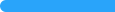 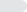 B.自觉性、独立性、创造性、自觉性59.43%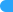 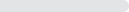 C.自觉性、服从性、创造性、创造性00%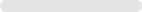 D.自觉性、独立性、创造性、独立性59.43%选项小计比例A.职业培养59.43%B.岗前培训11.89%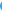 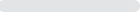 C.在职培训 (答案)4788.68%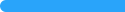 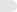 D.资格培训00%选项小计比例A.本位性知识1630.19%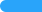 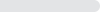 B.条件性知识 (答案)3056.6%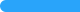 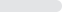 C.实践性知识11.89%D.通识性知识611.32%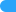 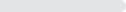 选项小计比例A.反馈-矫正系统 (答案)2037.74%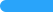 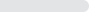 B.尝试-错误说815.09%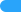 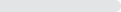 C.完形-顿悟说713.21%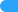 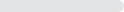 D.认知-发现说1833.96%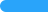 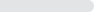 选项小计比例A.卢梭 (答案)4584.91%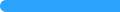 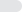 B.孔德23.77%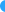 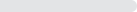 C.那笃尔普35.66%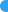 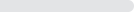 D.涂尔干35.66%